A fény terjedése és visszaverődéseNézzétek meg az alábbi linkeken található kisfilmeket: https://www.youtube.com/watch?v=5K2fJneK74g https://www.youtube.com/watch?v=txdjc9BDXHA https://www.youtube.com/watch?v=v8nrtaCs4nYVázlat a füzetbe:Fényforrás: A saját fénnyel rendelkező testet elsődleges fényforrásnak nevezzük, a megvilágított testet másodlagos fényforrásnak nevezzük.Fénysugár: A vékony, párhuzamos fénynyalábA fény mindig EGYENES vonalban terjed.A fénysugarak útjába helyezett átlátszhatatlan tárgyak az ernyőn árnyékjelenségeket mutatnak.A fény átmegy az átlátszó tárgyakon, nem okoz árnyékjelenséget.Rajzod le a Holdfogyatkozás és Napfogyatkozás jelenségét a füzetbe!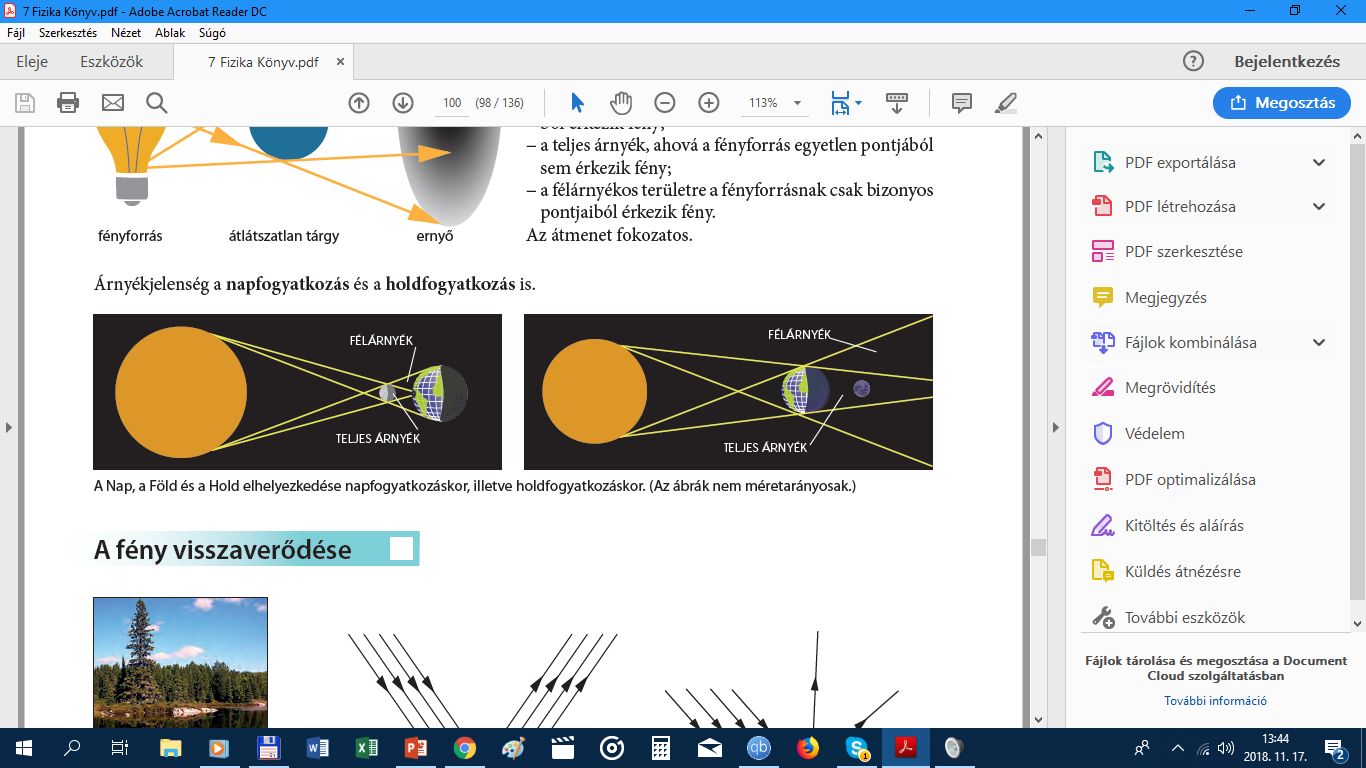 A fény visszaverődése:A tükröződő vízfelületen megjelenő kép a fény visszaverődésének köszönhető.Fény visszaverődése (CSAK RAJZOLJÁTOK LE)!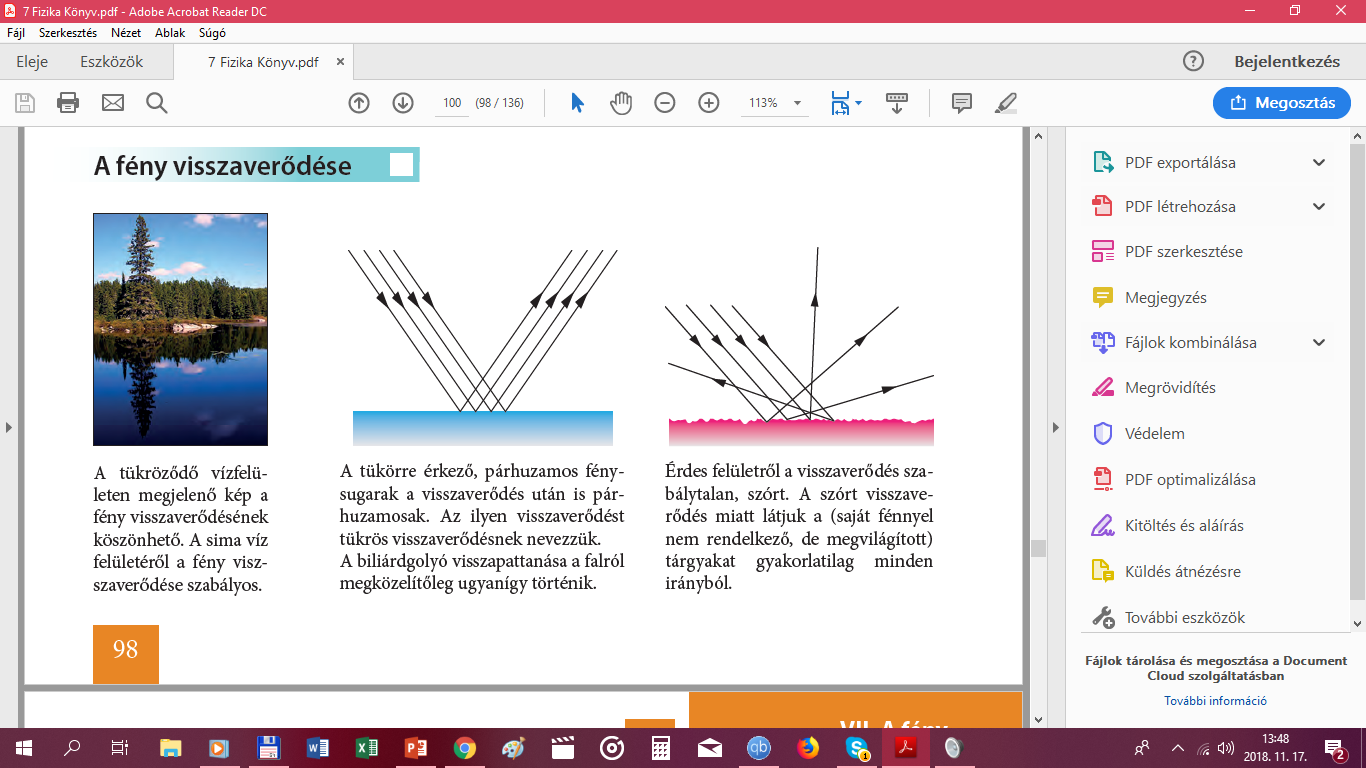 Síktükör képalkotása:A keletkezett kép mindig látszólagos, a tárggyal azonos állású.A kép és tárgy mérete azonos.A kép ugyanolyan messze van a tükörtől, mint a tárgy.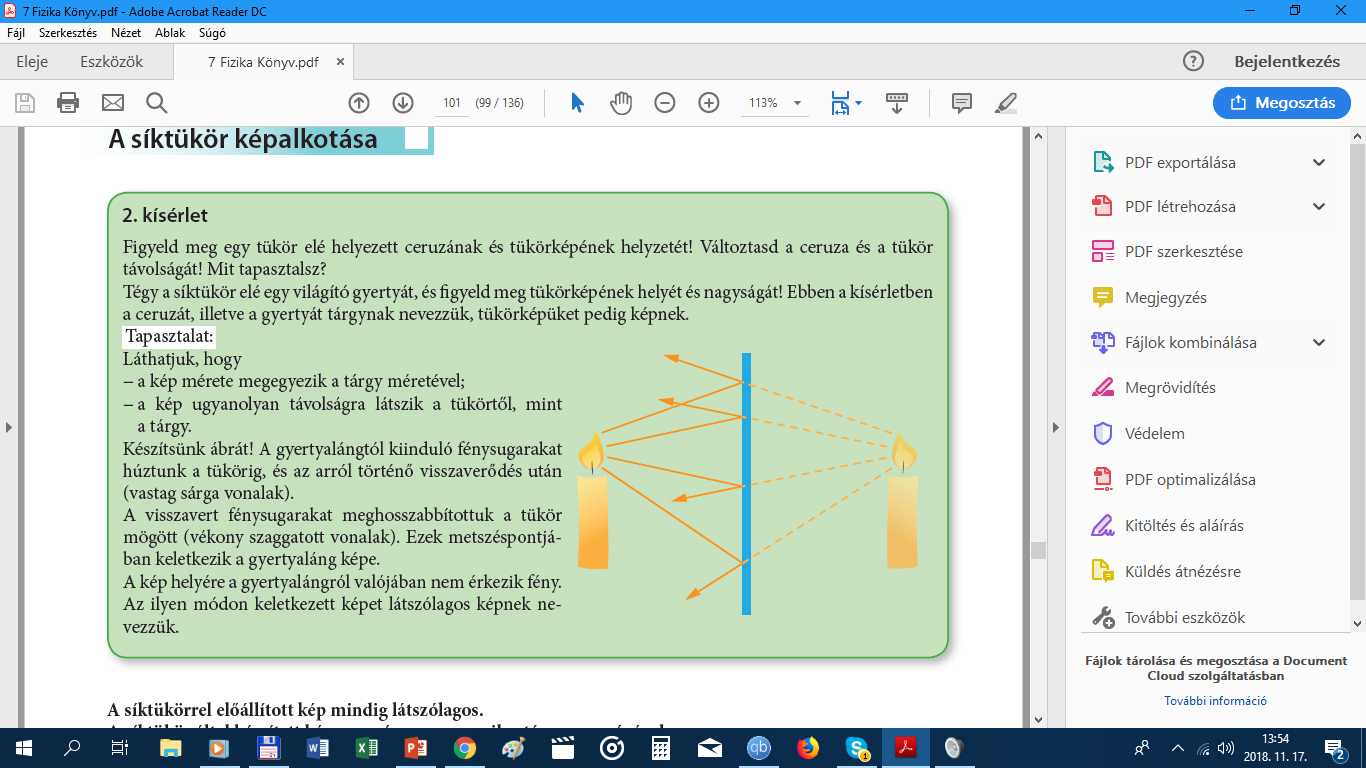 Feladat: Emailben írd le a síktükör képének tulajdonságait!